УКРАЇНАПАВЛОГРАДСЬКА   МІСЬКА  РАДАДНІПРОПЕТРОВСЬКОЇ  ОБЛАСТІ(    VIIІ скликання)РІШЕННЯвід ___________                                                                   № __________Про  затвердження планудіяльності з підготовки  проєктів регуляторних актів на 2024 рік       Відповідно ст.25, ч.1 ст.59 Закону України “Про місцеве самоврядування в Україні”, ст.7 Закону України «Про засади державної регуляторної політики у сфері господарської діяльності», Павлоградська  міська  радаВИРІШИЛА: 1. Затвердити план діяльності з підготовки проєктів регуляторних актів на 2024 рік (додається).2. Розробникам регуляторних актів надавати інформацію про прийняті регуляторні акти та внесені зміни до відділу з питань розвитку підприємництва та залучення інвестицій не пізніше п’яти робочих днів з дня прийняття. 3. Відповідальність за роботу по виконанню даного рішення покласти на начальника відділу з питань розвитку підприємництва та залучення інвестицій.4. Загальне керівництво за виконанням цього рішення покласти на секретаря міської ради. 5.  Контроль за виконанням даного рішення покласти на постійну депутатську комісію з питань законності, депутатської етики, охорони громадського порядку, зв'язків з громадськими організаціями та засобами масової інформації.Міський голова				                                    Анатолій  ВЕРШИНА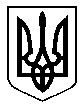 